                                                          To Book Classes Call: 0191 384 8100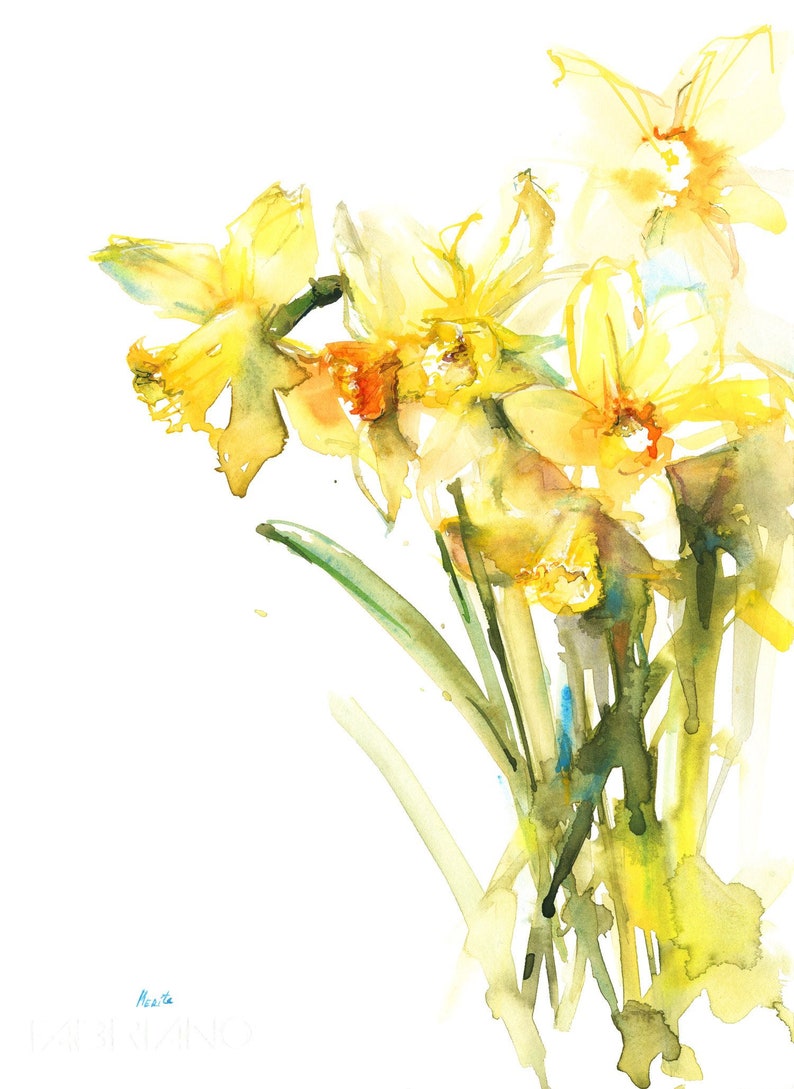 MONDAY 7TH MARCHMorning -       Drawing Angels – 9.30am – 12pm – Olwyn (Craft Room)Shading with pencilsAfternoon –Script Writing & Mental Health Awareness – 1pm – 3pm - Michelle - (Continued)       Watercolour Cards – 1.30pm – 4pm – Olwyn (Craft Room)TUESDAY 8TH MARCHMorning – Pencil Shaving Cards – 9.30am – 12pm – Olwyn (Craft room)Creating imagery/characters using pencil shavings with a little bit of fun doodlingAfternoon –One Stroke Painting – 1.30pm – 4pm – Olwyn (Craft room)WEDNESDAY 9TH MARCHAll day – Social Day – 9am – 4pm – (Both Rooms)  (Come and go as you please, 50p tea and coffee charge) THURSDAY 10TH MARCHAll Day – Social Day – 9am – 4pm – (Both Rooms) (Come and go as you please, 50p tea and coffee charge) FRIDAY 11TH MARCHMorning –Foam Board Fish Paperweight – 9.30am – 12pm – Olwyn (Craft room)Created with a natural pebble and wireAfternoon – Textiles – 1.30pm – 3.30pm – Isabelle (Craft Room)Meditation & Level 1 Stress Awareness Course – 2pm – 4pm – Margaret (Continued)MONDAY 14TH MARCH – CENTRE CLOSED UNTIL MONDAY 28TH MARCHMONDAY 28TH MARCHMorning – Emotional Resilience – 9.30am – 12pm – Andrea (Room 2)Afternoon – Script Writing & Mental Health Awareness – 1pm – 3pm – Michelle (Continued) Paint and decorate your own Bird Box – 1.30am – 3.30pm – Nicola (Craft Room)Paint and decorate a premade full sized bird box to take home with you (£5.00)TUESDAY 29TH MARCHMorning – Watercolour Daffodils – 9.30am – 12pm – Nicola (Craft Room)Afternoon –Gentle Chair Exercise Class & Eating Well – 1.30pm – 3.30pm – Nicola (Room 2)WEDNESDAY 30TH MARCHAll day -  Social Day – 9am – 4pm – (Both Rooms) (Come and go as you please, 50p tea and coffee charge) THURSDAY 31ST MARCHAll day – Social Day – 9am – 4pm – (Both Rooms) (Come and go as you please, 50p tea and coffee charge)FRIDAY 1st APRILMorning - Easter Bunny Cards – 9.30am – 12pm – Nicola (Craft Room)Afternoon – Textiles – 1.30pm – 3.30pm – Isabelle (Craft Room)Walking Group – 1.30pm – 3.30pm – Nicola (Meet in room 3)Meditation & Level 1 Stress Awareness Course – 2pm – 4pm – Margaret (Continued)